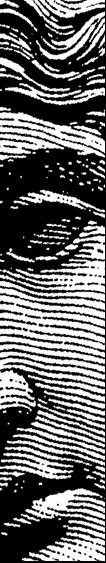 Terms and Conditions of Centurion Park – Wallsend Golf ClubThe following terms and conditions are applicable to all members of Centurion ParkBy paying for an annual subscription you are deemed to have done so in the full and complete knowledge and acceptance of these terms and conditions.The terms and conditions may be changed at any time without prior notice. The latest version will be that which is published on Centurion Park website.Memberships are non-refundable and non- returnable- your Centurion Park membership allows you access to play golf on the course when a tee time is booked; to be included in WGC competitions you must pay a club subscription.Centurion Park reserve the right to limit the number of members in any given membership categoryData protection. You consent to our use of the information given by you, including your personal information for the administration of your membership. We will not pass any of your information to third parties.Renewal subscription payments are due on January 1st annually. Membership fees for the various categories are posted on Centurion Park website.Subscriptions are payable by cheque, credit card, debit card, or cash. Failure to pay the membership fee within one month will result in termination of membership, and to re-instate your membership an administration fee of £35 will be applicable.Members must always display on their bags their current annual member badge/fobMembers introducing a guest must ensure the guest has paid the appropriate green fee. Any member having found to have introduced a guest that has not paid the relevant green fee will be in breach of these terms and conditions and may face disciplinary action or suspension.Members making a booking must honour the booking; - cancelation of any booking may be made up to 24 hours before – no cancelation can be made less than 24hrs. Any no shows or cancelations less than 24hrs will be subject  to the member being blocked from the booking system for a period of 9 days.In the event of termination of membership or suspension within the membership year, there will be no refund of membership subscriptions, unless there are exceptional medical grounds. The final decision on any refund will be granted lies with Centurion Park Management. Any suspension of membership may only be granted upon sight of fully validated supporting medical documentation. Any agreed suspended memberships will be secured by payment of £35 within the renewal period JanuaryMembers and visitors must always adhere to the dress code, whilst on the golf course and within the clubhouse. See noticeboard for information.Members and visitors may be asked to produce evidence of their subscription/green fee or insurance whilst on the course by Centurion Park staff – failure to do so may result in being asked to leave the course.Members and visitors are always expected to adhere to general golf course etiquette, whilst on the golf course i.e. raking bunkers, repairing pitch marks, slow play, shouting fore, keeping trolleys off tees/greens.Bad behaviour and the use of bad/foul language will not be tolerated whilst on the course or within the clubhouse. Failure to adhere to this may result in membership suspension/removal from the site.Alcohol is not permitted on the golf course unless as agreed by Centurion Park Members/visitors will be held liable for any costs incurred in repairs or replacements to any fixtures and fittings, property or equipment which has been deliberately, negligently or wantonly damaged, either within the clubhouse or on the course.Centurion Park are not responsible for any loss or damage to members property whilst at Centurion Park.Members must have up-to-date insurance cover that protects against any damage or injury on the golf course and driving range, including third party cover.Any member whom strikes a golf ball that subsequently flies over the boundary fence on holes 1,5,6,10,11,12, 13,17 and 18 must report this to the centurion park management, giving full details of name, time and location. This is for potential insurance purposes.Centurion Park will not discriminate against anyone on the grounds of race, sex, religion, age, disability or any other protected characteristic and will fully comply with obligations under the Equality Act 2010.Violation of any of these terms and conditions may result in disciplinary action and suspension/termination of membership. 